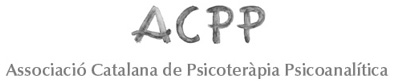 FULL D’INSCRIPCIÓESCRIVIU DIRECTAMENT situant el cursor DINS ELS CAMPS OMBREJATS EN GRIS, que s’aniran allargant a mida que introduïu text.Data:      PROTECCIO DE DADES. Amb la signatura del present document dóna el seu consentiment al tractament de les seves dades en els següents termes. Responsable: ASSOCIACIO CATALANA DE PSICOTERAPIA PSICOANALITICA. Finalitat del tractament. Mantenir-lo informat sobre les nostres novetats, productes i serveis. Legitimació. El consentiment aquí otorgat, que pot retirar en qualsevol moment. Conservació. Mentre existeixi interès per ambdues parts. Destinataris. No es cediran dades a tercers excepte obligació legal. Drets. Pot exercir els drets d’accés, rectificació, supressió, limitació, oposició i portabilitat adreçant un escrit, acompanyat de còpia de document oficial identificatiu, a ASSOCIACIO CATALANA PSICOTERAPIA PSICOANALITICA, 11 ENT 2 - 08022 BARCELONA (Barcelona). Email: acpp@psicoterapeuta.org. En cas de disconformitat amb el tractament, també té dret a presentar una reclamació davant l’Agència Espanyola de Protecció de Dades (aepd.es).Nom del seminari:     Preu:     €    Necessitaré rebut o factura?*    NO   Sí, rebut        Sí, factura al meu nom     Sí, factura per l’empresa (escriviu dades de facturació a l’apartat “Observacions”) (* Les factures i rebuts normalment no es podran lliurar abans de que comenci cada seminari, taller o curs).Nom del seminari:     Preu:     €    Necessitaré rebut o factura?*    NO   Sí, rebut        Sí, factura al meu nom     Sí, factura per l’empresa (escriviu dades de facturació a l’apartat “Observacions”) (* Les factures i rebuts normalment no es podran lliurar abans de que comenci cada seminari, taller o curs).Nom del seminari:     Preu:     €    Necessitaré rebut o factura?*    NO   Sí, rebut        Sí, factura al meu nom     Sí, factura per l’empresa (escriviu dades de facturació a l’apartat “Observacions”) (* Les factures i rebuts normalment no es podran lliurar abans de que comenci cada seminari, taller o curs).Nom del seminari:     Preu:     €    Necessitaré rebut o factura?*    NO   Sí, rebut        Sí, factura al meu nom     Sí, factura per l’empresa (escriviu dades de facturació a l’apartat “Observacions”) (* Les factures i rebuts normalment no es podran lliurar abans de que comenci cada seminari, taller o curs).Nom del seminari:     Preu:     €    Necessitaré rebut o factura?*    NO   Sí, rebut        Sí, factura al meu nom     Sí, factura per l’empresa (escriviu dades de facturació a l’apartat “Observacions”) (* Les factures i rebuts normalment no es podran lliurar abans de que comenci cada seminari, taller o curs).Nom del seminari:     Preu:     €    Necessitaré rebut o factura?*    NO   Sí, rebut        Sí, factura al meu nom     Sí, factura per l’empresa (escriviu dades de facturació a l’apartat “Observacions”) (* Les factures i rebuts normalment no es podran lliurar abans de que comenci cada seminari, taller o curs).Nom del seminari:     Preu:     €    Necessitaré rebut o factura?*    NO   Sí, rebut        Sí, factura al meu nom     Sí, factura per l’empresa (escriviu dades de facturació a l’apartat “Observacions”) (* Les factures i rebuts normalment no es podran lliurar abans de que comenci cada seminari, taller o curs).Nom del seminari:     Preu:     €    Necessitaré rebut o factura?*    NO   Sí, rebut        Sí, factura al meu nom     Sí, factura per l’empresa (escriviu dades de facturació a l’apartat “Observacions”) (* Les factures i rebuts normalment no es podran lliurar abans de que comenci cada seminari, taller o curs).Nom del seminari:     Preu:     €    Necessitaré rebut o factura?*    NO   Sí, rebut        Sí, factura al meu nom     Sí, factura per l’empresa (escriviu dades de facturació a l’apartat “Observacions”) (* Les factures i rebuts normalment no es podran lliurar abans de que comenci cada seminari, taller o curs).Nom del seminari:     Preu:     €    Necessitaré rebut o factura?*    NO   Sí, rebut        Sí, factura al meu nom     Sí, factura per l’empresa (escriviu dades de facturació a l’apartat “Observacions”) (* Les factures i rebuts normalment no es podran lliurar abans de que comenci cada seminari, taller o curs).Nom del seminari:     Preu:     €    Necessitaré rebut o factura?*    NO   Sí, rebut        Sí, factura al meu nom     Sí, factura per l’empresa (escriviu dades de facturació a l’apartat “Observacions”) (* Les factures i rebuts normalment no es podran lliurar abans de que comenci cada seminari, taller o curs).Nom del seminari:     Preu:     €    Necessitaré rebut o factura?*    NO   Sí, rebut        Sí, factura al meu nom     Sí, factura per l’empresa (escriviu dades de facturació a l’apartat “Observacions”) (* Les factures i rebuts normalment no es podran lliurar abans de que comenci cada seminari, taller o curs).Nom del seminari:     Preu:     €    Necessitaré rebut o factura?*    NO   Sí, rebut        Sí, factura al meu nom     Sí, factura per l’empresa (escriviu dades de facturació a l’apartat “Observacions”) (* Les factures i rebuts normalment no es podran lliurar abans de que comenci cada seminari, taller o curs).Nom del seminari:     Preu:     €    Necessitaré rebut o factura?*    NO   Sí, rebut        Sí, factura al meu nom     Sí, factura per l’empresa (escriviu dades de facturació a l’apartat “Observacions”) (* Les factures i rebuts normalment no es podran lliurar abans de que comenci cada seminari, taller o curs).Sóc membre de l’ACPP?    SÍ        NO Sóc  alumne del curs 2022-2023 dels màsters o postgraus en Psicoteràpia Psicoanalítica de l’ACPP?  SÍ     NO Sóc membre de l’ACPP?    SÍ        NO Sóc  alumne del curs 2022-2023 dels màsters o postgraus en Psicoteràpia Psicoanalítica de l’ACPP?  SÍ     NO Sóc membre de l’ACPP?    SÍ        NO Sóc  alumne del curs 2022-2023 dels màsters o postgraus en Psicoteràpia Psicoanalítica de l’ACPP?  SÍ     NO Sóc membre de l’ACPP?    SÍ        NO Sóc  alumne del curs 2022-2023 dels màsters o postgraus en Psicoteràpia Psicoanalítica de l’ACPP?  SÍ     NO Sóc membre de l’ACPP?    SÍ        NO Sóc  alumne del curs 2022-2023 dels màsters o postgraus en Psicoteràpia Psicoanalítica de l’ACPP?  SÍ     NO Sóc membre de l’ACPP?    SÍ        NO Sóc  alumne del curs 2022-2023 dels màsters o postgraus en Psicoteràpia Psicoanalítica de l’ACPP?  SÍ     NO Sóc membre de l’ACPP?    SÍ        NO Sóc  alumne del curs 2022-2023 dels màsters o postgraus en Psicoteràpia Psicoanalítica de l’ACPP?  SÍ     NO Sóc membre de l’ACPP?    SÍ        NO Sóc  alumne del curs 2022-2023 dels màsters o postgraus en Psicoteràpia Psicoanalítica de l’ACPP?  SÍ     NO Sóc membre de l’ACPP?    SÍ        NO Sóc  alumne del curs 2022-2023 dels màsters o postgraus en Psicoteràpia Psicoanalítica de l’ACPP?  SÍ     NO Sóc membre de l’ACPP?    SÍ        NO Sóc  alumne del curs 2022-2023 dels màsters o postgraus en Psicoteràpia Psicoanalítica de l’ACPP?  SÍ     NO Sóc membre de l’ACPP?    SÍ        NO Sóc  alumne del curs 2022-2023 dels màsters o postgraus en Psicoteràpia Psicoanalítica de l’ACPP?  SÍ     NO Sóc membre de l’ACPP?    SÍ        NO Sóc  alumne del curs 2022-2023 dels màsters o postgraus en Psicoteràpia Psicoanalítica de l’ACPP?  SÍ     NO Sóc membre de l’ACPP?    SÍ        NO Sóc  alumne del curs 2022-2023 dels màsters o postgraus en Psicoteràpia Psicoanalítica de l’ACPP?  SÍ     NO Sóc membre de l’ACPP?    SÍ        NO Sóc  alumne del curs 2022-2023 dels màsters o postgraus en Psicoteràpia Psicoanalítica de l’ACPP?  SÍ     NO DADES PERSONALS	DADES PERSONALS	DADES PERSONALS	DADES PERSONALS	DADES PERSONALS	DADES PERSONALS	DADES PERSONALS	DADES PERSONALS	DADES PERSONALS	DADES PERSONALS	DADES PERSONALS	DADES PERSONALS	DADES PERSONALS	DADES PERSONALS	DNI (inclosa la lletra):DNI (inclosa la lletra):CognomsNom:Adreça:Codi postal:Població:Població:Població:Província: Telèfon fix 1:Tel.  fix 2:Tel.  fix 2:Tel.  fix 2:Mòbil:Correu electrònic:Correu electrònic:Correu electrònic:Professió:Professió:Professió:Empresa o institució:Empresa o institució:Empresa o institució:Estudis / titulació:Estudis / titulació:Estudis / titulació:Lloc i data de naixement:Lloc i data de naixement:Lloc i data de naixement:Lloc i data de naixement:Lloc i data de naixement:Cóm va conèixer els Seminaris de Formació Continuada?:	Cóm va conèixer els Seminaris de Formació Continuada?:	Cóm va conèixer els Seminaris de Formació Continuada?:	Cóm va conèixer els Seminaris de Formació Continuada?:	Cóm va conèixer els Seminaris de Formació Continuada?:	Cóm va conèixer els Seminaris de Formació Continuada?:	Cóm va conèixer els Seminaris de Formació Continuada?:	Cóm va conèixer els Seminaris de Formació Continuada?:	Cóm va conèixer els Seminaris de Formació Continuada?:	Cóm va conèixer els Seminaris de Formació Continuada?:	Cóm va conèixer els Seminaris de Formació Continuada?:	Cóm va conèixer els Seminaris de Formació Continuada?:	Cóm va conèixer els Seminaris de Formació Continuada?:	Cóm va conèixer els Seminaris de Formació Continuada?:	Ha estat anteriorment alumne/a d’altres cursos o ha participat en altres activitats organitzades per l’ACPP? Ha estat anteriorment alumne/a d’altres cursos o ha participat en altres activitats organitzades per l’ACPP? Ha estat anteriorment alumne/a d’altres cursos o ha participat en altres activitats organitzades per l’ACPP? Ha estat anteriorment alumne/a d’altres cursos o ha participat en altres activitats organitzades per l’ACPP? Ha estat anteriorment alumne/a d’altres cursos o ha participat en altres activitats organitzades per l’ACPP? Ha estat anteriorment alumne/a d’altres cursos o ha participat en altres activitats organitzades per l’ACPP? Ha estat anteriorment alumne/a d’altres cursos o ha participat en altres activitats organitzades per l’ACPP? Ha estat anteriorment alumne/a d’altres cursos o ha participat en altres activitats organitzades per l’ACPP? Ha estat anteriorment alumne/a d’altres cursos o ha participat en altres activitats organitzades per l’ACPP? Ha estat anteriorment alumne/a d’altres cursos o ha participat en altres activitats organitzades per l’ACPP? Ha estat anteriorment alumne/a d’altres cursos o ha participat en altres activitats organitzades per l’ACPP? Ha estat anteriorment alumne/a d’altres cursos o ha participat en altres activitats organitzades per l’ACPP? Ha estat anteriorment alumne/a d’altres cursos o ha participat en altres activitats organitzades per l’ACPP? Ha estat anteriorment alumne/a d’altres cursos o ha participat en altres activitats organitzades per l’ACPP?  Aquesta és la primera vegada   Escola de l’ACPP      Màster dissabtes    Seminaris de Formació Continuada    Conferències                Altres (si ho recordeu, especifiqueu l’any i tipus d’activitat):       Aquesta és la primera vegada   Escola de l’ACPP      Màster dissabtes    Seminaris de Formació Continuada    Conferències                Altres (si ho recordeu, especifiqueu l’any i tipus d’activitat):       Aquesta és la primera vegada   Escola de l’ACPP      Màster dissabtes    Seminaris de Formació Continuada    Conferències                Altres (si ho recordeu, especifiqueu l’any i tipus d’activitat):       Aquesta és la primera vegada   Escola de l’ACPP      Màster dissabtes    Seminaris de Formació Continuada    Conferències                Altres (si ho recordeu, especifiqueu l’any i tipus d’activitat):       Aquesta és la primera vegada   Escola de l’ACPP      Màster dissabtes    Seminaris de Formació Continuada    Conferències                Altres (si ho recordeu, especifiqueu l’any i tipus d’activitat):       Aquesta és la primera vegada   Escola de l’ACPP      Màster dissabtes    Seminaris de Formació Continuada    Conferències                Altres (si ho recordeu, especifiqueu l’any i tipus d’activitat):       Aquesta és la primera vegada   Escola de l’ACPP      Màster dissabtes    Seminaris de Formació Continuada    Conferències                Altres (si ho recordeu, especifiqueu l’any i tipus d’activitat):       Aquesta és la primera vegada   Escola de l’ACPP      Màster dissabtes    Seminaris de Formació Continuada    Conferències                Altres (si ho recordeu, especifiqueu l’any i tipus d’activitat):       Aquesta és la primera vegada   Escola de l’ACPP      Màster dissabtes    Seminaris de Formació Continuada    Conferències                Altres (si ho recordeu, especifiqueu l’any i tipus d’activitat):       Aquesta és la primera vegada   Escola de l’ACPP      Màster dissabtes    Seminaris de Formació Continuada    Conferències                Altres (si ho recordeu, especifiqueu l’any i tipus d’activitat):       Aquesta és la primera vegada   Escola de l’ACPP      Màster dissabtes    Seminaris de Formació Continuada    Conferències                Altres (si ho recordeu, especifiqueu l’any i tipus d’activitat):       Aquesta és la primera vegada   Escola de l’ACPP      Màster dissabtes    Seminaris de Formació Continuada    Conferències                Altres (si ho recordeu, especifiqueu l’any i tipus d’activitat):       Aquesta és la primera vegada   Escola de l’ACPP      Màster dissabtes    Seminaris de Formació Continuada    Conferències                Altres (si ho recordeu, especifiqueu l’any i tipus d’activitat):       Aquesta és la primera vegada   Escola de l’ACPP      Màster dissabtes    Seminaris de Formació Continuada    Conferències                Altres (si ho recordeu, especifiqueu l’any i tipus d’activitat):      Observacions:Observacions:Observacions:Observacions:Observacions:Observacions:Observacions:Observacions:Observacions:Observacions:Observacions:Observacions:Observacions:Observacions: